Obec Újezd u Boskovic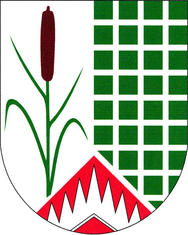 Újezd u Boskovic 66, 680 01, tel. 516 453 622, IČ: 47884665ou.ujezdbce@email.cz, bankovní spojení: KB 32523631/0100starosta: Miroslav Odehnal – tel. 602 889 371místostarosta: Ing. Michal Štěrba – tel. 728 941 206Volby do Evropského parlamentu konané 7. a 8. června 2024 Dle §16, odst. 1 pís.c) zákona č. 62/2003 Sb. stanovuji minimální počet členů okrskové volební komise v Újezdě u Boskovic na 5.Dle §16, odst. 1 pís.f) zákona č. 62/2003 Sb. stanovuji jeden volební okrsek se sídlem v zasedací místnosti obecního úřadu, Újezd u Boskovic 66.Dle §16, odst. 1 pís. e) a §18 odst. 7 zákona č. 62/2003 Sb., jmenuji zapisovatelem okrskové volební komise paní Evu Novotnou. V Újezdě u Boskovic 17. 4. 2024Miroslav Odehnal								starosta obce